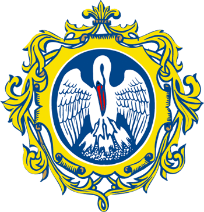 МИНИСТЕРСТВО ПРОСВЕЩЕНИЯ РОССИЙСКОЙ ФЕДЕРАЦИИФЕДЕРАЛЬНОЕ ГОСУДАРСТВЕННОЕ БЮДЖЕТНОЕ ОБРАЗОВАТЕЛЬНОЕ УЧРЕЖДЕНИЕ ВЫСШЕГО ОБРАЗОВАНИЯ «РОССИЙСКИЙ ГОСУДАРСТВЕННЫЙ ПЕДАГОГИЧЕСКИЙ УНИВЕРСИТЕТ им. А. И. ГЕРЦЕНА»ЗАКЛЮЧЕНИЕ КАФЕДРЫ__________________ из протокола № от ______________ 202__ Слушали:1. 	О рекомендации на должность декана ______________2. 	Программу развития факультета _____________. (представлена кандидатом на должность декана факультета ФИО).Постановили:1. 	Одобрить/не одобрить Программу развития факультета ___________________.Результаты голосования:Всего: 15ЗА – 15 ПРОТИВ – 0.           2. Рекомендовать к избранию ФИО на должность декана факультета______________.Результаты голосования:Всего – 15ЗА – 15 ПРОТИВ – 0.Заведующий кафедрой_______________                                                 		ФИОСекретарь заседания кафедры_______________                                                        	ФИОДАТА